Blue Ridge Community College & West Virginia UniversityAssociate of Arts and Sciences in Business Administration leading to 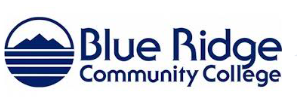 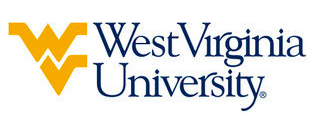 Bachelor of Science in Agroecology (WVU- BS) Suggested Plan of StudyStudents transferring to West Virginia University with a completed Associate’s degree, will have satisfied the General Education Foundation requirements at WVU.Students who have questions regarding this articulation agreement or the transferability of coursework may contact the WVU Office of the University Registrar. All other questions should be directed to the WVU Office of Admissions.      AGRN 451 Principles of Weed Science and ENTO 450 Insect Ecology are offered Fall semester of odd years. The above transfer articulation of credit between West Virginia University and Blue Ridge Community College, is approved by the Dean, or the Dean’s designee, and effective the date of the signature.  ____________________________________      	     ____________________________________          	_______________	       Print Name	 		           Signature		  	        DateJ. Todd Petty Ph.D. Associate Dean for WVU’s Agriculture and Natural ResourcesBlue Ridge Community CollegeHoursWVU EquivalentsHoursYear One, 1st SemesterYear One, 1st SemesterYear One, 1st SemesterYear One, 1st SemesterENG 1113ENGL 1013HIS 101 HIS 111 or HIS 1213HIST 101 or HIST 179 or HIST 1523ITE 119 or ITE 120 or CSC 2003CS 1TC or CS 2TC3MTH 1583MATH 1243BUS 2413BUSA 2TC3SDV 1001ORIN 1TC1TOTAL1616Year One, 2nd SemesterYear One, 2nd SemesterYear One, 2nd SemesterYear One, 2nd SemesterENG 1123ENGL 1023HIS 102, HIS 112 or HIS 1223HIST 102 or HIST 180 or HIST 1533Math Elective3Math Elective3BUS 221 3ECON 225 3ECO 2013ECON 2023TOTAL1515Year Two, 1st SemesterYear Two, 1st SemesterYear Two, 1st SemesterYear Two, 1st SemesterACC 2113ACCT 2013CHM 1014CHEM 1114ECO 2023ECON 2013Literature 3Literature3Approved Business Elective or Health/PE Elective1Approved Business Elective or Health/PE Elective1TOTAL1414Year Two, 2nd SemesterYear Two, 2nd SemesterYear Two, 2nd SemesterYear Two, 2nd SemesterCHM 1124CHEM 1124Literature/Humanities/Fine Arts3Literature/Humanities/Fine Arts3ACC 2123ACCT 2023CST 100 or CST 1103CSAD 270 or COMM 1043Social and Behavioral Science Elective3Social and Behavioral Science Elective3TOTAL1616WEST VIRGINIA UNIVERSITYWEST VIRGINIA UNIVERSITYWEST VIRGINIA UNIVERSITYWEST VIRGINIA UNIVERSITYYear Three, 1st SemesterYear Three, 1st SemesterYear Three, 2nd SemesterYear Three, 2nd SemesterAGRN 1203AGRN 202 + 2034GEN 1013ENVP 119/155/PLSC 1053A&VS 2514PLSC 2064BIOL 101 & 1034BIOL 102 & 1044OPTION COURSE 13TOTAL17TOTAL15Summer SessionSummer SessionSummer SessionSummer SessionAGRN 491AGRN 491AGRN 4913Year Four, 1st SemesterYear Four, 1st SemesterYear Four, 2nd SemesterYear Four, 2nd SemesterPPTH 4014PLSC 4533ENTO 4044AGRN 4803AGRN 4103OPTION COURSE 23AGRN 451*3OPTION COURSE 33AGRN 454 or ENTO 450*3OPTION COURSE 53TOTAL17TOTAL15